Зарегистрировано в Минюсте РД 30 сентября 2022 г. N 6196МИНИСТЕРСТВО ТРУДА И СОЦИАЛЬНОГО РАЗВИТИЯРЕСПУБЛИКИ ДАГЕСТАНПРИКАЗот 26 сентября 2022 г. N 04/3-773ОБ УТВЕРЖДЕНИИ ФОРМ ПРОВЕРОЧНЫХ ЛИСТОВ (СПИСКАКОНТРОЛЬНЫХ ВОПРОСОВ) ДЛЯ ОСУЩЕСТВЛЕНИЯ РЕГИОНАЛЬНОГОГОСУДАРСТВЕННОГО КОНТРОЛЯ (НАДЗОРА) В СФЕРЕСОЦИАЛЬНОГО ОБСЛУЖИВАНИЯВ соответствии с частью 1 статьи 53 Федерального закона от 31 июля 2020 года N 248-ФЗ "О государственном контроле (надзоре) и муниципальном контроле в Российской Федерации" (официальный интернет-портал правовой информации (www.pravo.gov.ru), 2020, 31 июля, N 0001202007310018; 2021, 6 декабря, N 0061202112060048), пунктом 3 Требований к разработке, содержанию, общественному обсуждению проектов форм проверочных листов, утверждению, применению, актуализации форм проверочных листов, а также случаев обязательного применения проверочных листов, утвержденных постановлением Правительства Российской Федерации от 27 октября 2021 года N 1844 (официальный интернет-портал правовой информации (www.pravo.gov.ru), 2021, 29 октября, N 0001202110290016; 2022, 6 мая, N 0001202205060023), приказываю:1. Утвердить формы проверочных листов (списков контрольных вопросов) для осуществления регионального государственного контроля (надзора) в сфере социального обслуживания, согласно приложениям N 1 и N 2 к настоящему приказу.2. Управлению социального обслуживания (З.С. Мурадова) обеспечить направление настоящего приказа:на государственную регистрацию в Министерство юстиции Республики Дагестан в установленном законодательством порядке;в 7-дневный срок после дня первого официального опубликования настоящего приказа в Управление Министерства юстиции Российской Федерации по Республике Дагестан для включения в федеральный регистр нормативно правовых актов субъектов Российской Федерации в установленном законодательством порядке;в Прокуратуру Республики Дагестан.3. Разместить настоящий приказ на официальном сайте Министерства труда и социального развития Республики Дагестан в информационно-телекоммуникационной сети "Интернет" (www.dagmintrud.ru).4. Признать утратившим силу приказ Министерства труда и социального развития Республики Дагестан от 27 декабря 2019 года N 04/2-1016 "Об утверждении форм проверочных листов (списков контрольных вопросов), используемых должностными лицами Министерства труда и социального развития Республики Дагестан при осуществлении регионального государственного контроля (надзора) в Республике Дагестан в сфере социального обслуживания граждан, в том числе за обеспечением доступности для инвалидов объектов социальной инфраструктуры и предоставляемых услуг" (интернет-портал правовой информации Республики Дагестан (www.pravo.e-dag.ru), 2020, 30 января, N 05026005263, зарегистрировано в Министерстве юстиции Республики Дагестан 30 января 2020 г. N 5331).5. Приказ Министерства труда и социального развития Республики Дагестан от 24 июня 2022 года N 04/3-463 "Об утверждении форм проверочных листов (списка контрольных вопросов) для осуществления регионального государственного контроля (надзора) в сфере социального обслуживания" отменить.6. Настоящий приказ вступает в силу в установленном законодательстве порядке.7. Контроль за исполнением настоящего приказа возложить на заместителя министра А.Н. Абдуллаева.Министр труда и социального развитияРеспублики ДагестанА.МАХМУДОВПриложение N 1к приказу Министерства трудаи социального развитияРеспублики Дагестанот _________ 2022 года N                                    ┌─────────────────────────────────────┐                                    │         QR-код, предусмотренный     │                                    │     постановлением Правительства    │                                    │    Российской Федерации от 16 апреля│                                    │     2021 года N 604 "Об утверждении │                                    │    Правил формирования и ведения    │                                    │      единого реестра контрольных    │                                    │    (надзорных) мероприятий и о      │                                    │  внесении изменения в постановление │                                    │       Правительства Российской      │                                    │  Федерации от 28 апреля 2015 года   │                                    │                 N 415"              │                                    └─────────────────────────────────────┘            ПРОВЕРОЧНЫЙ ЛИСТ (список контрольных вопросов) N 1для осуществления регионального государственного контроля (надзора) в сфере    социального обслуживания (предмет проверки "Соблюдение требований,   касающихся размещения и обновления информации о поставщике социальных                                  услуг")            Список контрольных вопросов по проверке размещения           и обновления информации о поставщике социальных услуг_______________________________________   _________   _____________________должность лица, заполняющего настоящий     подпись             ФИО       Проверочный листдата заполнения _________________________________________________________________________________   _________   _____________________должность лица, заполняющего настоящий     подпись             ФИО       Проверочный листдата заполнения __________________________________________Приложение N 2к приказу Министерства трудаи социального развитияРеспублики Дагестанот _______2022 года N __                                    ┌─────────────────────────────────────┐                                    │         QR-код, предусмотренный     │                                    │     постановлением Правительства    │                                    │    Российской Федерации от 16 апреля│                                    │     2021 года N 604 "Об утверждении │                                    │    Правил формирования и ведения    │                                    │      единого реестра контрольных    │                                    │    (надзорных) мероприятий и о      │                                    │  внесении изменения в постановление │                                    │       Правительства Российской      │                                    │  Федерации от 28 апреля 2015 года   │                                    │                 N 415"              │                                    └─────────────────────────────────────┘            ПРОВЕРОЧНЫЙ ЛИСТ (список контрольных вопросов) N 2для осуществления регионального государственного контроля (надзора) в сфере                         социального обслуживания (предмет проверки "Соблюдение требований, касающихся порядка организации                деятельности поставщиков социальных услуг")           Список контрольных вопросов по проверке деятельности    организации социального обслуживания - поставщика социальных услуг_______________________________________   _________   _____________________должность лица, заполняющего настоящий     подпись             ФИО       Проверочный листдата заполнения _________________________________________________________________________________   _________   _____________________должность лица, заполняющего настоящий     подпись             ФИО       Проверочный листдата заполнения __________________________________________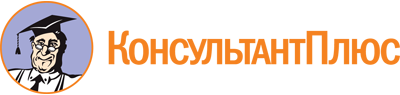 Приказ Минтруда РД от 26.09.2022 N 04/3-773
"Об утверждении форм проверочных листов (списка контрольных вопросов) для осуществления регионального государственного контроля (надзора) в сфере социального обслуживания"
(Зарегистрировано в Минюсте РД 30.09.2022 N 6196)Документ предоставлен КонсультантПлюс

www.consultant.ru

Дата сохранения: 10.11.2022
 Наименование вида контроля, включенного в единый реестр видов регионального государственного контроля (надзора)Региональный государственный контроль (надзор) в сфере социального обслуживанияНаименование контрольного (надзорного) органаМинистерство труда и социального развития Республики ДагестанРеквизиты нормативного правового акта об утверждении формы проверочного листаПриказ Министерства труда и социального развития Республики ДагестанВид контрольного (надзорного) мероприятияДата заполнения проверочного листаНаименование объекта регионального государственного контроля (надзора), в отношении которого проводится контрольное (надзорное) мероприятиеНаименование юридического лица, являющегося контролируемым лицом, ИНН, адресКатегория риска деятельности юридического лица, индивидуального предпринимателяМесто (места) проведения контрольного (надзорного) мероприятияРеквизиты приказа контрольного (надзорного) органа о проведении контрольного (надзорного) мероприятия, подписанного уполномоченным должностным лицом контрольного (надзорного) органаУчетный номер контрольного (надзорного) мероприятия и дата присвоения учетного номера проверки в едином реестре контрольных (надзорных) мероприятийN ____________ от _____________Должность, фамилия и инициалы должностного лица (должностных лиц) контрольного (надзорного) органа, проводящего(их) контрольное (надзорное) мероприятие и заполняющего(их) проверочный листN п/пПеречень вопросов, отражающих содержание обязательных требованийРеквизиты нормативных правовых актов с указанием структурных единиц этих актовОтветы на вопросы, содержащиеся в перечне вопросовОтветы на вопросы, содержащиеся в перечне вопросовОтветы на вопросы, содержащиеся в перечне вопросовПримечание (пояснения)N п/пПеречень вопросов, отражающих содержание обязательных требованийРеквизиты нормативных правовых актов с указанием структурных единиц этих актовданетнеприменимоПримечание (пояснения)1234567Поставщиком социальных услуг обеспечена открытость и доступность информации:Поставщиком социальных услуг обеспечена открытость и доступность информации:Поставщиком социальных услуг обеспечена открытость и доступность информации:Поставщиком социальных услуг обеспечена открытость и доступность информации:Поставщиком социальных услуг обеспечена открытость и доступность информации:Поставщиком социальных услуг обеспечена открытость и доступность информации:Поставщиком социальных услуг обеспечена открытость и доступность информации:1о дате государственной регистрации, об учредителе (учредителях), о месте нахождения, филиалах (при наличии), режиме и графике работы, контактных телефонах и адресах электронной почты1) подпункт "а" пункта 2 постановления Правительства Российской Федерации от 24 ноября 2014 г. N 1239 "Об утверждении Правил размещения и обновления информации о поставщике социальных услуг на официальном сайте поставщика социальных услуг в информационно-телекоммуникационной сети "Интернет";2) подпункты 1 - 5 пункта 2 Порядка размещения на официальном сайте поставщика социальных услуг в информационно-телекоммуникационной сети "Интернет" и обновления информации об этом поставщике (в том числе содержания указанной информации и формы ее предоставления), утвержденного приказом Минтруда России от 17 ноября 2014 г. N 886н2о структуре и органах управления организации социального обслуживания, в том числе:1) подпункт "б" пункта 2 постановления Правительства Российской Федерации от 24 ноября 2014 г. N 1239 "Об утверждении Правил размещения и обновления информации о поставщике социальных услуг на официальном сайте поставщика социальных услуг в информационно-телекоммуникационной сети "Интернет";2) подпункт 7 пункта 2 Порядка размещения на официальном сайте поставщика социальных услуг в информационно-телекоммуникационной сети "Интернет" и обновления информации об этом поставщике (в том числе содержания указанной информации и формы ее предоставления), утвержденного приказом Минтруда России от 17 ноября 2014 г. N 886н3наименование структурных подразделений (органов управления) (при наличии)1) подпункт "б" пункта 2 постановления Правительства Российской Федерации от 24 ноября 2014 г. N 1239 "Об утверждении Правил размещения и обновления информации о поставщике социальных услуг на официальном сайте поставщика социальных услуг в информационно-телекоммуникационной сети "Интернет";2) подпункт 7 пункта 2 Порядка размещения на официальном сайте поставщика социальных услуг в информационно-телекоммуникационной сети "Интернет" и обновления информации об этом поставщике (в том числе содержания указанной информации и формы ее предоставления), утвержденного приказом Минтруда России от 17 ноября 2014 г. N 886н4фамилии, имена, отчества и должности руководителей структурных подразделений, положения о структурных подразделениях (при наличии)1) подпункт "б" пункта 2 постановления Правительства Российской Федерации от 24 ноября 2014 г. N 1239 "Об утверждении Правил размещения и обновления информации о поставщике социальных услуг на официальном сайте поставщика социальных услуг в информационно-телекоммуникационной сети "Интернет";2) подпункт 7 пункта 2 Порядка размещения на официальном сайте поставщика социальных услуг в информационно-телекоммуникационной сети "Интернет" и обновления информации об этом поставщике (в том числе содержания указанной информации и формы ее предоставления), утвержденного приказом Минтруда России от 17 ноября 2014 г. N 886н5места нахождения обособленных структурных подразделений1) подпункт "б" пункта 2 постановления Правительства Российской Федерации от 24 ноября 2014 г. N 1239 "Об утверждении Правил размещения и обновления информации о поставщике социальных услуг на официальном сайте поставщика социальных услуг в информационно-телекоммуникационной сети "Интернет";2) подпункт 7 пункта 2 Порядка размещения на официальном сайте поставщика социальных услуг в информационно-телекоммуникационной сети "Интернет" и обновления информации об этом поставщике (в том числе содержания указанной информации и формы ее предоставления), утвержденного приказом Минтруда России от 17 ноября 2014 г. N 886н6адреса официальных сайтов структурных подразделений в сети "Интернет" (при наличии)1) подпункт "б" пункта 2 постановления Правительства Российской Федерации от 24 ноября 2014 г. N 1239 "Об утверждении Правил размещения и обновления информации о поставщике социальных услуг на официальном сайте поставщика социальных услуг в информационно-телекоммуникационной сети "Интернет";2) подпункт 7 пункта 2 Порядка размещения на официальном сайте поставщика социальных услуг в информационно-телекоммуникационной сети "Интернет" и обновления информации об этом поставщике (в том числе содержания указанной информации и формы ее предоставления), утвержденного приказом Минтруда России от 17 ноября 2014 г. N 886н7электронной почты структурных подразделений (при наличии)1) подпункт "б" пункта 2 постановления Правительства Российской Федерации от 24 ноября 2014 г. N 1239 "Об утверждении Правил размещения и обновления информации о поставщике социальных услуг на официальном сайте поставщика социальных услуг в информационно-телекоммуникационной сети "Интернет";2) подпункт 7 пункта 2 Порядка размещения на официальном сайте поставщика социальных услуг в информационно-телекоммуникационной сети "Интернет" и обновления информации об этом поставщике (в том числе содержания указанной информации и формы ее предоставления), утвержденного приказом Минтруда России от 17 ноября 2014 г. N 886н8о руководителе, его заместителях, руководителях филиалов организации социального обслуживания (при наличии)1) подпункт "в" пункта 2 постановления Правительства Российской Федерации от 24 ноября 2014 г. N 1239 "Об утверждении Правил размещения и обновления информации о поставщике социальных услуг на официальном сайте поставщика социальных услуг в информационно-телекоммуникационной сети "Интернет"; '2) подпункт 6 пункта 2 Порядка размещения на официальном сайте поставщика социальных услуг в информационно-телекоммуникационной сети "Интернет" и обновления информации об этом поставщике (в том числе содержания указанной информации и формы ее предоставления), утвержденного приказом Минтруда России от 17 ноября 2014 г. N 886н9о персональном составе работников (с указанием с их согласия уровня образования, квалификации и опыта работы)1) подпункт "г" пункта 2 постановления Правительства Российской Федерации от 24 ноября 2014 г. N 1239 "Об утверждении Правил размещения и обновления информации о поставщике социальных услуг на официальном сайте поставщика социальных услуг в информационно-телекоммуникационной сети "Интернет";2) подпункт 7 пункта 2 Порядка размещения на официальном сайте поставщика социальных услуг в информационно-телекоммуникационной сети "Интернет" и обновления информации об этом поставщике (в том числе содержания указанной информации и формы ее предоставления), утвержденного приказом Минтруда России от 17 ноября 2014 г. N 886н10о материально-техническом обеспечении предоставления социальных услуг (о наличии оборудованных помещений для предоставления социальных услуг по видам социальных услуг и формам социального обслуживания, в том числе библиотек, объектов спорта, наличии средств обучения и воспитания, об условиях питания и обеспечения охраны здоровья получателей социальных услуг, доступе к информационным системам в сфере социального обслуживания и сети "Интернет")1) подпункт "д" пункта 2 постановления Правительства Российской Федерации от 24 ноября 2014 г. N 1239 "Об утверждении Правил размещения и обновления информации о поставщике социальных услуг на официальном сайте поставщика социальных услуг в информационно-телекоммуникационной сети "Интернет";2) подпункт 8 пункта 2 Порядка размещения на официальном сайте поставщика социальных услуг в информационно-телекоммуникационной сети "Интернет" и обновления информации об этом поставщике (в том числе содержания указанной информации и формы ее предоставления), утвержденного приказом Минтруда России от 17 ноября 2014 г. N 886н11о перечне предоставляемых социальных услуг по видам социальных услуг и формам социального обслуживания1) подпункт "е" пункта 2 постановления Правительства Российской! Федерации от 24 ноября 2014 г. N 1239 "Об утверждении Правил размещения и обновления информации о поставщике социальных услуг на официальном сайте поставщика социальных услуг в информационно-телекоммуникационной сети "Интернет";2) подпункты 9 - 10 пункта 2 Порядка размещения на официальном сайте поставщика социальных услуг в информационно-телекоммуникационной сети "Интернет" и обновления информации об этом поставщике (в том числе содержания указанной информации и формы ее предоставления), утвержденного приказом Минтруда России от 17 ноября 2014 г. N 886н12о порядке и условиях предоставления социальных услуг бесплатно и за плату по видам социальных услуг и формам социального обслуживания с приложением образцов договоров о предоставлении социальных услуг бесплатно и за плату1) подпункт "ж" пункта 2 постановления Правительства Российской Федерации от 24 ноября 2014 г. N 1239 "Об утверждении Правил размещения и обновления информации о поставщике социальных услуг на официальном сайте поставщика социальных услуг в информационно-телекоммуникационной сети "Интернет";2) подпункт 11 пункта 2 Порядка размещения на официальном сайте поставщика социальных услуг в информационно-телекоммуникационной сети "Интернет" и обновления информации об этом поставщике (в том числе содержания указанной информации и формы ее предоставления), утвержденного приказом Минтруда России от 17 ноября 2014 г. N 886н13о тарифах на социальные услуги по видам социальных услуг и формам социального обслуживания1) подпункт "з" пункта 2 постановления Правительства Российской Федерации от 24 ноября 2014 г. N 1239 "Об утверждении Правил размещения и обновления информации о поставщике социальных услуг на официальном сайте поставщика социальных услуг в информационно-телекоммуникационной сети "Интернет";2) подпункт 11 пункта 2 Порядка размещения на официальном сайте поставщика социальных услуг в информационно-телекоммуникационной сети "Интернет" и обновления информации об этом поставщике (в том числе содержания указанной информации и формы ее предоставления), утвержденного приказом Минтруда России от 17 ноября 2014 г. N 886н14о численности получателей социальных услуг по формам социального обслуживания и видам социальных услуг за счет бюджетных ассигнований бюджетов субъектов Российской Федерации, численности получателей социальных услуг по формам социального обслуживания и видам социальных услуг за счет средств физических и (или) юридических лиц1) подпункт "и" пункта 2 постановления Правительства Российской Федерации от 24 ноября 2014 г. N 1239 "Об утверждении Правил размещения и обновления информации о поставщике социальных услуг на официальном сайте поставщика социальных услуг в информационно-телекоммуникационной сети "Интернет";2) подпункт 12 пункта 2 Порядка размещения на официальном сайте поставщика социальных услуг в информационно-телекоммуникационной сети "Интернет" и обновления информации об этом поставщике (в том чибле содержания указанной информации и формы ее предоставления), утвержденного приказом Минтруда России от 17 ноября 2014 г. N 886н15о количестве свободных мест для приема получателей социальных услуг по формам социального обслуживания, финансируемых за счет бюджетных ассигнований бюджетов субъектов Российской Федерации, и количестве свободных мест для приема получателей социальных услуг по формам социального обслуживания за счет средств физических и (или) юридических лиц1) подпункт "к" пункта 2 постановления Правительства Российской Федерации от 24 ноября 2014 г. N 1239 "Об утверждении Правил размещения и обновления информации о поставщике социальных услуг на официальном сайте поставщика социальных услуг в информационно-телекоммуникационной сети "Интернет";2) подпункт 13 пункта 2 Порядка размещения на официальном сайте поставщика социальных услуг в информационно-телекоммуникационной сети "Интернет" и обновления информации об этом поставщике (в том числе содержания указанной информации и формы ее предоставления), утвержденного приказом Минтруда России от 17 ноября 2014 г. N 886н16об объеме предоставляемых социальных услуг за счет бюджетных ассигнований бюджетов субъектов Российской Федерации и объеме предоставляемых социальных услуг за счет средств физических и (или) юридических лиц1) подпункт "л" пункта 2 постановления Правительства Российской Федерации от 24 ноября 2014 г. N 1239 "Об утверждении Правил размещения и обновления информации о поставщике социальных услуг на официальном сайте поставщика социальных услуг в информационно-телекоммуникационной сети "Интернет";2) подпункт 14 пункта 2 Порядка размещения на официальном сайте поставщика социальных услуг в информационно-телекоммуникационной сети "Интернет" и обновления информации об этом поставщике (в том числе содержания указанной информации и формы ее предоставления), утвержденного приказом Минтруда России от 17 ноября 2014 г. N 886н17о наличии лицензий на осуществление деятельности, подлежащей лицензированию в соответствии с законодательством Российской Федерации (с приложением электронного образа документов)1) подпункт "м" пункта 2 постановления Правительства Российской Федерации от 24 ноября 2014 г. N 1239 "Об утверждении Правил размещения и обновления информации о поставщике социальных услуг на официальном сайте поставщика социальных услуг в информационно-телекоммуникационной сети "Интернет";2) подпункт 15 пункта 2 Порядка размещения на официальном сайте поставщика социальных услуг в информационно-телекоммуникационной сети "Интернет" и обновления информации об этом поставщике (в том числе содержания указанной информации и формы ее предоставления), утвержденного приказом Минтруда России от 17 ноября 2014 г. N 886н18о финансово-хозяйственной деятельности (с приложением электронного образа плана финансово-хозяйственной деятельности)1) подпункт "н" пункта 2 постановления Правительства Российской Федерации от 24 ноября 2014 г. N 1239 "Об утверждении Правил размещения и обновления информации о поставщике социальных услуг на официальном сайте поставщика социальных услуг в информационно-телекоммуникационной сети "Интернет";2) подпункт 16 пункта 2 Порядка размещения на официальном сайте поставщика социальных услуг в информационно-телекоммуникационной сети "Интернет" и обновления информации об этом поставщике (в том числе содержания указанной информации и формы ее предоставления), утвержденного приказом Минтруда России от 17 ноября 2014 г. N 886н19о правилах внутреннего распорядка для получателей социальных услуг, о правилах внутреннего трудового распорядка и коллективном договоре (с приложением электронного образа документов)1) подпункт "о" пункта 2 постановления Правительства Российской Федерации от 24 ноября 2014 г. N 1239 "Об утверждении Правил размещения и обновления информации о поставщике социальных услуг на официальном сайте поставщика социальных услуг в информационно-телекоммуникационной сети "Интернет";2) подпункт 17 пункта 2 Порядка размещения на официальном сайте поставщика социальных услуг в информационно-телекоммуникационной сети "Интернет" и обновления информации об этом поставщике (в том числе содержания указанной информации и формы ее предоставления), утвержденного приказом Минтруда России от 17 ноября 2014 г. N 886н20о наличии предписаний органов, осуществляющих государственный контроль в сфере социального обслуживания, и об отчетах об исполнении таких предписаний1) подпункт "п" пункта 2 постановления Правительства Российской Федерации от 24 ноября 2014 г. N 1239 "Об утверждении Правил размещения и обновления информации о поставщике социальных услуг на официальном сайте поставщика социальных услуг в информационно-телекоммуникационной сети "Интернет";2) подпункт 18 пункта 2 Порядка размещения на официальном сайте поставщика социальных услуг в информационно-телекоммуникационной сети "Интернет" и обновления информации об этом поставщике (в том числе содержания указанной информации и формы ее предоставления), утвержденного приказом Минтруда России от 17 ноября 2014 г. N 886н21о проведении независимой оценки качества оказания услуг организациями социального обслуживания1) подпункт "р" пункта 2 постановления Правительства Российской Федерации от 24 ноября 2014 г. N 1239 "Об утверждении Правил размещения и обновления информации о поставщике социальных услуг на официальном сайте поставщика социальных услуг в информационно-телекоммуникационной сети "Интернет";2) пункт 3 Порядка размещения на официальном сайте поставщика социальных услуг в информационно-телекоммуникационной сети "Интернет" и обновления информации об этом поставщике (в том числе содержания указанной информации и формы ее предоставления), утвержденного приказом Минтруда России от 17 ноября 2014 г. N 886н22Информация размещена на официальном сайте поставщика социальных услуг и обновляется в течение 10 рабочих дней со дня ее создания, получения или внесения соответствующих изменений1) пункт 3 постановления Правительства Российской Федерации от 24 ноября 2014 г. N 1239 "Об утверждении Правил размещения и обновления информации о поставщике социальных услуг на официальном сайте поставщика социальных услуг в информационно-телекоммуникационной сети "Интернет";2) подпункт 8 пункта 2 Порядка размещения на официальном сайте поставщика социальных услуг в информационно-телекоммуникационной сети "Интернет" и обновления информации об этом поставщике (в том числе содержания указанной информации и формы ее предоставления), утвержденного приказом Минтруда России от 17 ноября 2014 г. N 886н23Пользователю официального сайта предоставляется наглядная информация о структуре официального сайта, включающая в себя ссылку на федеральную государственную информационную систему "Единый портал государственных и муниципальных услуг (функций)", информацию о преимуществах получения государственных и муниципальных услуг в электронной форме, ссылку на официальные сайты органа государственной власти субъекта Российской Федерации, уполномоченного на осуществление предусмотренных Федеральным законом "Об основах социального обслуживания граждан в Российской Федерации" полномочий в сфере социального обслуживания на 1 территории субъекта Российской Федерации (далее - уполномоченный орган субъекта Российской Федерации), организаций, которые находятся в ведении уполномоченного органа субъекта Российской Федерации и которым в соответствии с Федеральным законом "Об основах социального обслуживания граждан в Российской Федерации" предоставлены полномочия на признание граждан нуждающимися в социальном обслуживании и составление индивидуальной программы предоставления социальных услуг на территориях одного или нескольких муниципальных образований, и Министерства труда и социальной защиты Российской Федерации1) пункт 4 постановления Правительства Российской Федерации от 24 ноября 2014 г. N 1239 "Об утверждении Правил размещения и обновления информации о поставщике социальных услуг на официальном сайте поставщика социальных услуг в информационно-телекоммуникационной сети "Интернет";2) пункт 4 Порядка размещения на официальном сайте поставщика социальных услуг в информационно-телекоммуникационной сети "Интернет" и обновления информации об этом поставщике (в том числе содержания указанной информации и формы ее предоставления), утвержденного приказом Минтруда России от 17 ноября 2014 г. N 886н24Размещенные на официальном сайте сведения доступны пользователям для ознакомления круглосуточно без взимания платы и иных ограничений1) пункт 9 постановления Правительства Российской Федерации от 24 ноября 2014 г. N 1239 "Об утверждении Правил размещения и обновления информации о Поставщике социальных услуг на официальном сайте поставщика социальных услуг в информационно-телекоммуникационной сети "Интернет";2) пункт 11 Порядка размещения на официальном сайте поставщика социальных услуг в информационно-телекоммуникационной сети "Интернет" и обновления информации об этом поставщике (в том числе содержания указанной информации и формы ее предоставления), утвержденного приказом Минтруда России от 17 ноября 2014 г. N 886н25Технические и программные средства, которые используются для функционирования официального сайта, должны обеспечивать возможность выражения мнений получателями социальных услуг о качестве оказания услуг организациями социального обслуживанияподпункт 4 пункта 9 Порядка размещения на официальном сайте поставщика социальных услуг в информационно-телекоммуникационной сети "Интернет" и обновления информации об этом поставщике (в том числе содержания указанной информации и формы ее предоставления), утвержденного приказом Минтруда России от 17 ноября 2014 г. N 886нНаименование вида контроля, включенного в единый реестр видов регионального государственного контроля (надзора)Региональный государственный контроль (надзор) в сфере социального обслуживанияНаименование контрольного (надзорного) органаМинистерство труда и социального развития Республики ДагестанРеквизиты нормативного правового акта об утверждении формы проверочного листаПриказ Министерства труда и социального развития Республики ДагестанВид контрольного (надзорного) мероприятияДата заполнения проверочного листаНаименование объекта регионального государственного контроля (надзора), в отношении которого проводится контрольное (надзорное) мероприятиеНаименование юридического лица, являющегося контролируемым лицом, ИНН, адресКатегория риска деятельности юридического лица, индивидуального предпринимателяМесто (места) проведения контрольного (надзорного) мероприятияРеквизиты приказа контрольного (надзорного) органа о проведении контрольного (надзорного) мероприятия, подписанного уполномоченным должностным лицом контрольного (надзорного) органаУчетный номер контрольного (надзорного) мероприятия и дата присвоения учетного номера проверки в едином реестре контрольных (надзорных) мероприятийN ____________ от _____________Должность, фамилия и инициалы должностного лица (должностных лиц) контрольного (надзорного) органа, проводящего(их) контрольное (надзорное) мероприятие и заполняющего(их) проверочный листN п/пПеречень вопросов, отражающих содержание обязательных требованийРеквизиты нормативных правовых актов с указанием структурных единиц этих актовОтветы на вопросы, содержащиеся в перечне вопросовОтветы на вопросы, содержащиеся в перечне вопросовОтветы на вопросы, содержащиеся в перечне вопросовПримечание (пояснения)N п/пПеречень вопросов, отражающих содержание обязательных требованийРеквизиты нормативных правовых актов с указанием структурных единиц этих актовданетнеприменимоПримечание (пояснения)1234567Поставщик социальных услуг:Поставщик социальных услуг:Поставщик социальных услуг:Поставщик социальных услуг:Поставщик социальных услуг:Поставщик социальных услуг:Поставщик социальных услуг:1предоставляет социальные услуги получателям социальных услуг в соответствии с индивидуальными программами и условиями договоров, заключенных с получателями социальных услуг или их законными представителямипункт 2 часть 1 статьи 12 Федерального закона от 28 декабря 2013 г. N 442-ФЗ "Об основах социального обслуживания граждан в Российской Федерации"2соблюдает порядок предоставления социальных услугстатья 12, 21, 27, 31, 32 Федерального закона от 28 декабря 2013 г. N 442-ФЗ "Об основах социального обслуживания граждан в Российской Федерации";постановление Правительства Республики Дагестан от 14 ноября 2017 г. N 268 "Об утверждении порядков предоставления социальных услуг поставщиками социальных услуг в Республике Дагестан"3предоставляет срочные социальные услуги в соответствии со статьей 21 Федерального закона от 28 декабря 2013 г. N 442-ФЗ "Об основах социального обслуживания граждан в Российской Федерации"пункт 3 часть 1 статьи 12 Федерального закона от 28 декабря 2013 г. N 442-ФЗ "Об основах социального обслуживания граждан в Российской Федерации"4предоставляет бесплатно в доступной форме получателям социальных услуг или их законным представителям информацию об их правах и обязанностях, о видах социальных услуг, сроках, порядке и об условиях их предоставления, о тарифах на эти услуги и об их стоимости для получателя социальных услуг либо о возможности получать их бесплатнопункт 4 часть 1 статьи 12 Федерального закона от 28 декабря 2013 г. N 442-ФЗ "Об основах социального обслуживания граждан в Российской Федерации"5использует информацию о получателях социальных услуг в соответствии с установленными законодательством Российской Федерации о персональных данных требованиями о защите персональных данныхпункт 5 часть 1 статьи 12 Федерального закона от 28 декабря 2013 г. N 442-ФЗ "Об основах социального обслуживания граждан в Российской Федерации"6предоставляет уполномоченному органу субъекта Российской Федерации информацию для формирования регистра получателей социальных услугпункт 6 часть 1 статьи 12 Федерального закона от 28 декабря 2013 г. N 442-ФЗ "Об основах социального обслуживания граждан в Российской Федерации"7осуществляет социальное сопровождение в соответствии со статьей 22 Федерального закона от 28 декабря 2013 г. N 442-ФЗ "Об основах социального обслуживания граждан в Российской Федерации"пункт 7 часть 1 статьи 12 Федерального закона от 28 декабря 2013 г. N 442-ФЗ "Об основах социального обслуживания граждан в Российской Федерации"8обеспечивает получателям социальных услуг содействие в прохождении медико-социальной экспертизы, проводимой в установленном законодательством Российской Федерации порядке федеральными учреждениями медико-социальной экспертизыпункт 8 части 1 статьи 12 Федерального закона от 28 декабря 2013 г. N 442-ФЗ "Об основах социального обслуживания граждан в Российской Федерации"9предоставляет получателям социальных услуг возможность пользоваться услугами связи, в том числе сети "Интернет" и услугами почтовой связи, при получении услуг в организациях социального обслуживанияпункт 9 части 1 статьи 12 Федерального закона от 28 декабря 2013 г. N 442-ФЗ "Об основах социального обслуживания граждан в Российской Федерации"10выделяет супругам, проживающим в организации социального обслуживания, изолированное жилое помещение для совместного проживанияпункт 10 части 1 статьи 12 Федерального закона от 28 декабря 2013 г. N 442-ФЗ "Об основах социального обслуживания граждан в Российской Федерации"11обеспечивает получателям социальных услуг возможность свободного посещения их законными представителями, адвокатами, нотариусами, представителями общественных и (или) иных организаций, священнослужителями, а также родственниками и другими лицами в дневное и вечернее времяпункт 11 части 1 статьи 12 Федерального закона от 28 декабря 2013 г. N 442-ФЗ "Об основах социального обслуживания граждан в Российской Федерации"12обеспечивает сохранность личных вещей и ценностей получателей социальных услугпункт 12 части 1 статьи 12 Федерального закона от 28 декабря 2013 г. N 442-ФЗ "Об основах социального обслуживания граждан в Российской Федерации"Поставщиком социальных услуг в стационарной форме предоставлены получателям социальных услуг:Поставщиком социальных услуг в стационарной форме предоставлены получателям социальных услуг:Поставщиком социальных услуг в стационарной форме предоставлены получателям социальных услуг:Поставщиком социальных услуг в стационарной форме предоставлены получателям социальных услуг:Поставщиком социальных услуг в стационарной форме предоставлены получателям социальных услуг:Поставщиком социальных услуг в стационарной форме предоставлены получателям социальных услуг:Поставщиком социальных услуг в стационарной форме предоставлены получателям социальных услуг:13помещения для предоставления социальных услугчасть 3 статьи 19 Федерального закона от 28 декабря 2013 г. N 442-ФЗ "Об основах социального обслуживания граждан в Российской Федерации"При предоставлении социальных услуг в полустационарной форме или в стационарной форме поставщиком социальных услуг обеспечены:При предоставлении социальных услуг в полустационарной форме или в стационарной форме поставщиком социальных услуг обеспечены:При предоставлении социальных услуг в полустационарной форме или в стационарной форме поставщиком социальных услуг обеспечены:При предоставлении социальных услуг в полустационарной форме или в стационарной форме поставщиком социальных услуг обеспечены:При предоставлении социальных услуг в полустационарной форме или в стационарной форме поставщиком социальных услуг обеспечены:При предоставлении социальных услуг в полустационарной форме или в стационарной форме поставщиком социальных услуг обеспечены:При предоставлении социальных услуг в полустационарной форме или в стационарной форме поставщиком социальных услуг обеспечены:14возможность сопровождения получателя социальных услуг при передвижении по территории организации социального обслуживания, а также при пользовании услугами, предоставляемыми организациейпункт 1 части 4 статьи 19 Федерального закона от 28 декабря 2013 г. N 442-ФЗ "Об основах социального обслуживания граждан в Российской Федерации"15возможность для самостоятельного передвижения по территории организации социального обслуживанияпункт 2 часть 4 статьи 19 Федерального закона от 28 декабря 2013 г. N 442-ФЗ "Об основах социального обслуживания граждан в Российской Федерации";пункт 3 части 1 статьи 15 Федерального закона от 24 ноября 1995 г. N 181-ФЗ "О социальной защите инвалидов в Российской Федерации"16возможность для самостоятельного входа, выхода и перемещения внутри организации (в том числе для передвижения в креслах-колясках), для отдыха в сидячем положениипункт 2 часть 4 статьи 19 Федерального закона от 28 декабря 2013 г. N 442-ФЗ "Об основах социального обслуживания граждан в Российской Федерации";пункт 3 части 1 статьи 15 Федерального закона от 24 ноября 1995 г. N 181-ФЗ "О социальной защите инвалидов в Российской Федерации"17доступное размещение оборудования и носителей информациипункт 2 часть 4 статьи 19 Федерального закона от 28 декабря 2013 г. N 442-ФЗ "Об основах социального обслуживания граждан в Российской Федерации";пункт 5 части 1 статьи 15 Федерального закона от 24 ноября 1995 г. N 181-ФЗ "О социальной защите инвалидов в Российской Федерации"18дублирование текстовых сообщений голосовыми сообщениямипункт 3 часть 4 статьи 19 Федерального закона от 28 декабря 2013 г. N 442-ФЗ "Об основах социального обслуживания граждан в Российской Федерации";пункт 6 части 1 статьи 15 Федерального закона от 24 ноября 1995 г. N 181-ФЗ "О социальной защите инвалидов в Российской Федерации"19оснащение организации социального обслуживания знаками, выполненными рельефно-точечным шрифтом Брайля, ознакомление с их помощью с надписями, знаками и иной текстовой и графической информацией на территории такой организации, а также допуск тифлосурдопереводчика, допуск собак-проводниковпункт 3 часть 4 статьи 19 Федерального закона от 28 декабря 2013 г. N 442-ФЗ "Об основах социального обслуживания граждан в Российской Федерации";пункт 6 части 1 статьи 15 Федерального закона от 24 ноября 1995 г. N 181-ФЗ "О социальной защите инвалидов в Российской Федерации"20дублирование голосовой информации текстовой информацией, надписями и (или) световыми сигналами, информирование о предоставляемых социальных услугах с использованием русского жестового языка (сурдоперевода), допуск сурдопереводчикапункт 4 часть 4 статьи 19 Федерального закона от 28 декабря 2013 г. N 442-ФЗ "Об основах социального обслуживания Граждан в Российской Федерации"21Поставщиком социальных услуг соблюдаются нормативы обеспечения мягким инвентаремпункт 1 часть 1 статьи 12 Федерального закона от 28 декабря 2013 г. N 442-ФЗ "Об основах социального обслуживания граждан в Российской Федерации"22Поставщиком социальных услуг соблюдаются нормативы обеспечения площадью жилых помещенийпункт 1 часть 1 статьи 12 Федерального закона от 28 декабря 2013 г. N 442-ФЗ "Об основах социального обслуживания граждан в Российской Федерации"23Поставщиком социальных услуг соблюдаются нормы питания в организациях социального обслуживанияпункт 1 части 1 статьи 12 Федерального закона от 28 декабря 2013 г. N 442-ФЗ "Об основах социального обслуживания граждан в Российской Федерации"24Поставщиком социальных услуг соблюдается порядок предоставления социальных услугпункт 1 части 1 статьи 12 Федерального закона от 28 декабря 2013 г. N 442-ФЗ "Об основах социального обслуживания граждан в Российской Федерации";постановление Правительства Республики Дагестан от 14 ноября 2017 г. N 268 "Об утверждении порядков предоставления социальных услуг поставщиками социальных услуг в Республике Дагестан"25Плата за социальное обслуживание взимается согласно тарифам на социальные услуги и в соответствии с порядком взимания платы за социальное обслуживаниепункт 1 части 1 статьи 12 Федерального закона от 28 декабря 2013 г. N 442-ФЗ "Об основах социального обслуживания граждан в Российской Федерации"26Должности специалистов в организации социального обслуживания замещают лица, осуществляющие свою деятельность на профессиональной основе и соответствующие квалификационным требованиям, предъявляемым к таким должностямпункт 1 часть 1 статьи 12 Федерального закона от 28 декабря 2013 г. N 442-ФЗ "Об основах социального обслуживания граждан в Российской Федерации"27Поставщиком социальных услуг обеспечено укомплектование необходимым числом специалистов для предоставления социальных услугпункт 1 часть 1 статьи 12 Федерального закона от 28 декабря 2013 г. N 442-ФЗ "Об основах социального обслуживания граждан в Российской Федерации"28Поставщиком социальных услуг социальные услуги предоставляются в объемах, не менее установленных стандартом социальной услугипункт 13 приказа Министерства труда и социальной защиты Российской Федерации от 24 ноября 2014 г. N 940н "Об утверждении Правил организации деятельности организаций социального обслуживания, их структурных подразделений"При предоставлении социального обслуживания, в том числе в стационарной форме социального обслуживания, получателю социальных услуг обеспечены:При предоставлении социального обслуживания, в том числе в стационарной форме социального обслуживания, получателю социальных услуг обеспечены:При предоставлении социального обслуживания, в том числе в стационарной форме социального обслуживания, получателю социальных услуг обеспечены:При предоставлении социального обслуживания, в том числе в стационарной форме социального обслуживания, получателю социальных услуг обеспечены:При предоставлении социального обслуживания, в том числе в стационарной форме социального обслуживания, получателю социальных услуг обеспечены:При предоставлении социального обслуживания, в том числе в стационарной форме социального обслуживания, получателю социальных услуг обеспечены:При предоставлении социального обслуживания, в том числе в стационарной форме социального обслуживания, получателю социальных услуг обеспечены:29безопасные условия проживания и предоставления социальных услугподпункт 2 пункта 16 приказа Министерства труда и социальной защиты Российской Федерации от 24 ноября 2014 г. N 940н "Об утверждении Правил организации деятельности организаций социального обслуживания, их структурных подразделений"30соблюдение требований государственных санитарно-эпидемиологических правил и нормативов, в том числе:подпункт 4 пункта 16 приказа Министерства труда и социальной защиты Российской Федерации от 24 ноября 2014 г. N 940н "Об утверждении Правил организации деятельности организаций социального обслуживания, их структурных подразделений"31спальные комнаты предусмотрены на 1 - 3 человекаподпункт 4 пункта 16 приказа Министерства труда и социальной защиты Российской Федерации от 24 ноября 2014 г. N 940н "Об утверждении Правил организации деятельности организаций социального обслуживания, их структурных подразделений"32спальные комнаты для лиц, страдающих психическими расстройствами, рассчитаны на 4 - 6 человекподпункт 4 пункта 16 приказа Министерства труда и социальной защиты Российской Федерации от 24 ноября 2014 г. N 940н "Об утверждении Правил организации деятельности организаций социального обслуживания, их структурных подразделений"33электрические выключатели, ручки, звонки и другие аналогичные элементы необходимого бытового окружения размещены с учетом зон досягаемости в вертикальной и горизонтальной плоскостях, доступных для лиц пожилого возраста, лиц с ограниченными возможностями здоровья и инвалидов в положении стоя, сидя и лежаподпункт 4 пункта 16 приказа Министерства труда и социальной защиты Российской Федерации от 24 ноября 2014 г. N 940н "Об утверждении Правил организации деятельности организаций социального обслуживания, их структурных подразделений"34для хранения технических средств реабилитации предусмотрены отдельные помещенияподпункт 4 пункта 16 приказа Министерства труда и социальной защиты Российской Федерации от 24 ноября 2014 г. N 940н "Об утверждении Правил организации деятельности организаций социального обслуживания, их структурных подразделений"35в составе помещений медицинского назначения предусмотрено приемнокарантинное отделение с изоляторомподпункт 4 пункта 16 приказа Министерства труда и социальной защиты Российской Федерации от 24 ноября 2014 г. N 940н "Об утверждении Правил организации деятельности организаций социального обслуживания, их структурных подразделений"36потолки, стены и полы всех помещений гладкие, без нарушения целостности, признаков поражения грибком и имеют отделку, допускающую уборку влажным способом с использованием моющих и дезинфицирующих средствподпункт 4 пункта 16 приказа Министерства труда и социальной защиты Российской Федерации от 24 ноября 2014 г. N 940н "Об утверждении Правил организации деятельности организаций социального обслуживания, их структурных подразделений"37жилые комнаты оборудованы кроватями, столами, стульями, тумбочками, шкафами для хранения домашней одежды, белья, обувиподпункт 4 пункта 16 приказа Министерства труда и социальной защиты Российской Федерации от 24 ноября 2014 г. N 940н "Об утверждении Правил организации деятельности организаций социального обслуживания, их структурных подразделений"